社会保険労務士さんによる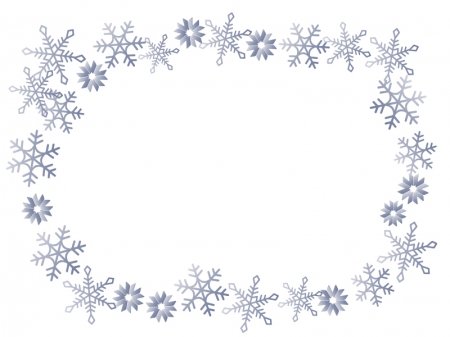 ～労働保険・社会保険の手続きと労務管理～「人を雇用したらどんな手続きをすればいいの？」「社会保険って何？どういう場合に加入するの？」「就業規則ってどうやってつくればいいの？」NPO法人も人を雇用すると、企業と同じよう雇用者としての義務や責任が発生します。労働保険、社会保険の手続きや労務管理をわかりやすくお話しする基礎講座です。また平成２８年１月より労働保険にマイナンバーの使用が始まります。ぜひご参加ください！！日　時　：平成２８年２月１７日（水）　　　　　　　　　　１３：３０～１６：３０場　所　：富山県総合福祉会館（サンシップとやま）　　　　　　　　　　　６階　６０２号室内容　　労働保険・社会保険の仕組みと手続きについて労務管理（労働基準法のポイント）について労働保険でのマイナンバー使用について対象者　　NPO法人またはNPO法人を設立する予定の方スタッフ（職員、パート）を雇用している方または雇用する予定の方定員　　１５名（先着順）講師　　岩峅　勲　さん（社会保険労務士）参加費　　無　料申込締切　　平成２８年２月１０日（水）申込み・問合せ先特定非営利活動法人富山県民ボランティア総合支援センター〒930-0094　富山市安住町５－２１　富山県総合福祉会館内TEL　076-432-2987　FAX076-432-2988URL　http://www.toyamav.net   E-Mail  info@toyamav.net※なお、会場には駐車場はありますが収納台数に限りがありますので、　なるべく公共交通機関をご利用ください。ＦＡＸ　０７６－４３２－２９８８平成２７年度ＮＰＯ労務管理基礎講座参加申込書（２／１７（水）分）氏　名氏　名団　体　名団　体　名連　絡　先住　所連　絡　先ＴＥＬＦＡＸ連　絡　先E-Mail　※雇用関係（手続き）、社会保険、労働保険で困っていること・わからないことがありましたら、予め講師の方にお聞きしておきますので、その内容をなるべく具体的にご記入ください。　※雇用関係（手続き）、社会保険、労働保険で困っていること・わからないことがありましたら、予め講師の方にお聞きしておきますので、その内容をなるべく具体的にご記入ください。　※雇用関係（手続き）、社会保険、労働保険で困っていること・わからないことがありましたら、予め講師の方にお聞きしておきますので、その内容をなるべく具体的にご記入ください。　※雇用関係（手続き）、社会保険、労働保険で困っていること・わからないことがありましたら、予め講師の方にお聞きしておきますので、その内容をなるべく具体的にご記入ください。　※雇用関係（手続き）、社会保険、労働保険で困っていること・わからないことがありましたら、予め講師の方にお聞きしておきますので、その内容をなるべく具体的にご記入ください。